Муниципальное казённое общеобразовательное учреждение «Перегрузненская средняя школа» Октябрьского муниципального района Волгоградской области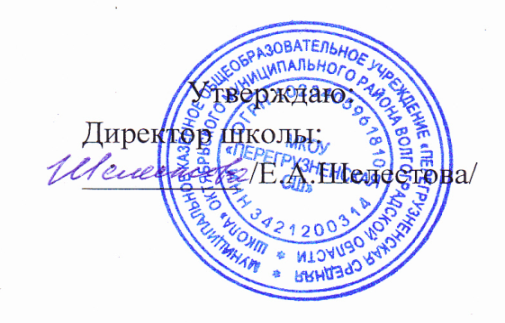 МЕНЮ ШКОЛЬНОЙ СТОЛОВОЙ /завтрак/                                                                           10.04.2024 г.№ п/пНаименование блюда /энергет.ценность/Объем порции (г) 5-11  классы 5-11  классы 5-11  классы1Каша жидкая молочная из гречневой крупы  -326 к/кал2502Фрукт свежий (яблоко)-  47 к/кал                    1003Масло  порциями-  66к/кал104Какао с молоком   -   101,72 к/кал2005Хлеб пшеничный-      133  к/кал501-4 классы1-4 классы1-4 классы1Каша жидкая молочная из гречневой крупы  -244,50 к/кал2002Фрукт свежий (яблоко)-  47 к/кал                    1003Масло  порциями-  66к/кал104Какао с молоком   -   101,72 к/кал2005Хлеб пшеничный-      133  к/кал50ОВЗ1Биточки или котлеты манные с повидлом-295,38 ккал1602Чай с молоком – 66,62 ккал200